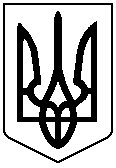                                          ПРОЕКТ                                                        У К Р А Ї Н А    СТОРОЖИНЕЦЬКА  МІСЬКА  РАДА	СТОРОЖИНЕЦЬКОГО РАЙОНУЧЕРНІВЕЦЬКОЇ  ОБЛАСТІ	ХLІІI чергова сесія VII скликання   Р І Ш Е Н Н Я  №__-43/2020Про внесення змін до штатнихрозписів міської радиКеруючись Законами України «Про місцеве самоврядування», «Про освіту», Постановою  КМУ від 15 серпня 2015 року № 872 «Про затвердження Порядку організації інклюзивного навчання у загальноосвітніх навчальних закладах», наказом Міністерства освіти і науки України від 01.02.2018 р. «Про внесення змін до наказу Міністерства освіти і науки України від 06 грудня 2010 року №1205», заслухавши начальника відділу освіти, молоді та спорту Сторожинецької міської ради Стрілецького Я.Г. «Про внесення змін до штатних розписів закладів освіти міської ради»,міська рада вирішила:1. Внести зміни до штатного розпису апарату Сторожинецької міської ради, а саме: 1.1. Вивести з 18.05.2020 року з відділу містобудування, архітектури, житлово-комунального господарства, транспорту, благоустрою та інфраструктури Сторожинецької міської ради Сторожинецького району Чернівецької області 1,0 штатної одиницю провідного спеціаліста з енергозбереження та енергоменеджменту;1.2. Ввести з 19.05.2020 року  у  відділ освіти, молоді та спорту Сторожинецької міської ради Сторожинецького району Чернівецької області 1,0 штатної одиниці провідного спеціаліста.	2. Внести зміни до штатних розписів закладів загальної середньої освіти Сторожинецької міської ради, а саме:  2.1. Ввести з 01.06.2020 року до штатного розпису Комарівської ЗОШ І-ІІ ст. 1,0 штатної одиницю асистента вчителя інклюзивного навчання;  2.1. Ввести з 01.06.2020 року до штатного розпису Старожадівського навчально-виховного комплексу 1,0 штатної одиницю асистента вчителя інклюзивного навчання;3. Контроль за виконанням рішення покласти на першого заступника міського голови Брижака П.М. та постійну комісію з питань освіти, фізичного виховання та культури, охорони здоровя, соціального захисту населення, молодіжної політики (Т.Чернявська).Сторожинецький міський голова       			Микола КАРЛІЙЧУКВиконавець:Начальник відділу освіти,молоді та спорту	                                                           Ярослав СТРІЛЕЦЬКИЙПогоджено:Секретар міської ради					         Ігор МАТЕЙЧУКПерший заступник міського голови	                   Петро БРИЖАКНачальник відділу організаційноїта кадрової роботи                                                      Аліна ПОБІЖАННачальник юридичного відділу                                   Аурел СИРБУНачальник відділу документообігу та контролю                                                                  Микола БАЛАНЮК 28 травня 2020 рокум. Сторожинець